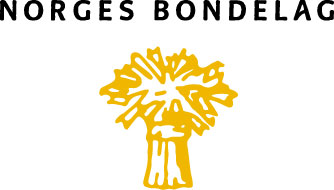 Vil du lære mer om beredskap på garden og i lokalsamfunnet?«Tryggere sammen» er et nytt kursopplegg for deg, din gard og lokalsamfunnet ditt. Kurset er tilrettelagt for å kunne avvikles i alle bondelagets lokallag – med lokale tilpasninger. Seks lokallag var med på å teste kursopplegget sist vinter, med svært gode tilbakemeldinger.  Flom, storm, brann, smitte, ulykke: Ord vi forbinder med krise og kaos. Klimaendringer gir oss dessverre hyppigere og kraftigere uvær, og fører med seg nye utfordringer både for bønder og myndigheter. Nye smitteutfordringer truer både plante- og dyrehelse, og store investeringer øker sårbarheten for den enkelte gardbruker. Gjennom fire samlinger skal vi formidle, samle og dele kunnskap om hvordan vi kan bli bedre til å møte og redusere risiko og sårbarhet for menneskene, gården og lokalsamfunnet. Stikkord for de fire samlingene er:Det generelle beredskapsbildet, og hva bonden og Bondelaget kan lære om risiko, sårbarhet og beredskap av myndighetene.Mer om et eller flere av disse emnene: Flom, uvær, brann, ulykke, smitte, atom (dere velger selv hvilke(t) tema).Hvorfor og hvordan lage beredskapsplan? (for garden/drifta og for vår innsats når det skjer noe uønsket i lokalsamfunnet) Samtalekurset «God å snakke med» / «Om mennesker i stress eller krise» Norges Bondelag fikk midler til å utvikle dette kursopplegget fra Gjensidigestiftelsen. Kurset gir deltakerne ny kompetanse, tilgang til materiell som kan brukes videre, anledning til å møte mange ulike fagfolk og representanter for etater og bedrifter som er viktige for gardens beredskap og beredskapen til lokalsamfunnet. Testopplegget viste at beredskapsmyndighetene i kommuner og fylker er fulle av lovord for tilbudet – og svært gjerne deltar for å gjøre kursene enda bedre, og tilpasset lokale forhold. Les mer på www.tryggeresammen.no